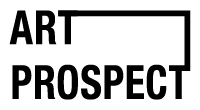 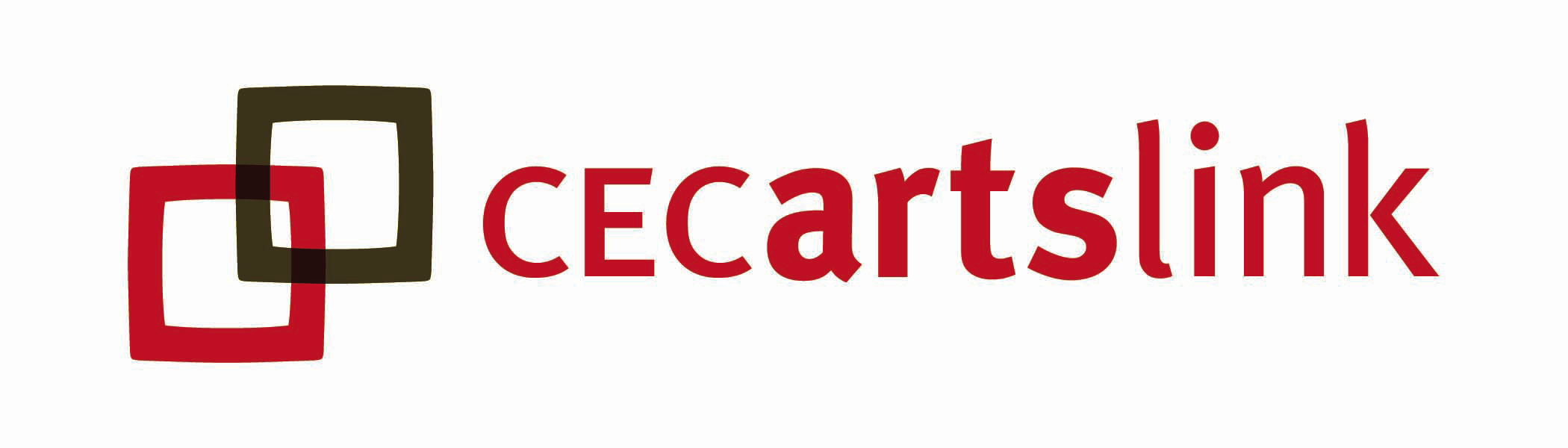 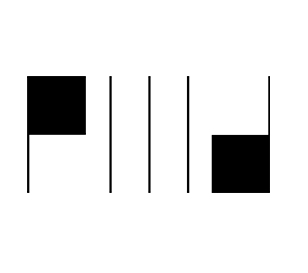 BEYNƏLXALQ İCTİMAİ İNCƏSƏNƏT FESTİVALI"ART PROSPECT – BAKI: URBAN OLUM –YENİDƏN DÜŞÜN, YENİDƏN ET, CANLANDIR".Müddət: 16-30 Sentyabr, 2017Ərazi: Bakı, Bayil qəsəbəsiİncəsənət layihəsinin icrası üçün iştirak ərizəsi 
MÜƏLLİF: ______________________________________________________________________
(burada müəllifin press-materiallarda, afişalarda və festivalın xəritəsində necə təqdim edilməsi qeyd olunmalıdır) 

Ərizə qrup adından və yaxud bir neçə müəllif tərəfindən təqdim edildikdə bir iştirakçı qeyd olunur 
Ad və soyad: ___________________________________________________________________________

Ləqəb (əgər varsa): ____________________________________________________________________________

Ünvan: ____________________________________________________________________________
____________________________________________________________________________
Mob.telefon: ___________________________e-mail: ______________________________
Layihənin adı:  ___________________________________________________________

Layihənin konsepsiyası: _______________________________________________________________ ________________________________________________________________________________________________________________________________________________________________________________________________________________________________________________________________________________________________________________________________________________________________________________________________________________________________________________________________________________________________________________________________________________________________________________________________________________________________ 
Layihənin texniki təsviri (material, texnika, ölçülər; video üçün – format və videonun müddəti): ____________________________________________________________________________________________________________________________________________________________________________________________________________________________________ 

Texrayder (layihənin sərgilənməsi üçün tələb olunan avadanlığın siyahısı): ____________________________________________________________________________
__________________________________________________________________________________________________________________________________________________________________________________________________________________________________________________________________
Layihənin reallaşdırılması üçün təxmini büdcə 
Əlavələr: Eskiz layihə – 3 ədədə qədər JPEG formatında foto, hər biri 300KB-dan çox olmayaraq.
Ərizə verənin CV-i və qısa bioqrafiyasıİştirakçının əvvəlki layihələrinə istinadlar Layihənin icrası üçün iştirak ərizələri atelierpille@gmail.com  ünvanına 31 avqust 2017 tarixinə qədər göndərilməlidir. 

Festivalın təşkilatçıları layihənin bütün xərclərini öz üzərinə götürürlər: layihə istehsalı üçün 600 ABŞ dolları (materiallar və zəruri hallarda kənardan işci qüvvəsinin cəlb edilməsi), qonorar - 200 ABŞ dolları (kollektiv layihə olduqda məbləğ layihə iştirakçılarının sayına bölünür).

İştirakçılar yaşamaq yeri və qida ilə təmin olunurlar 

Müsabiqənin nəticələri 3 sentyabr 2017 ildə elan olunacaq.Festival və müsabiqə ilə bağlı olan bütün sualları festivalın təşkilatçılarına ünvanlaya bilərsiniz:email: atelierpille@gmail.com Büdcənin detalları (layihənin reallaşdırılması üçün lazımi materialları və zəruri xərcləri ətraflı yazın) Məbləğ (USD)